                                              Группа  № 8Голубева В.К., Финикова О.А.Тема: «Насекомые».Цель: расширять и уточнять знания детей о насекомых, об их характерных признаках; воспитывать бережное отношение к насекомым.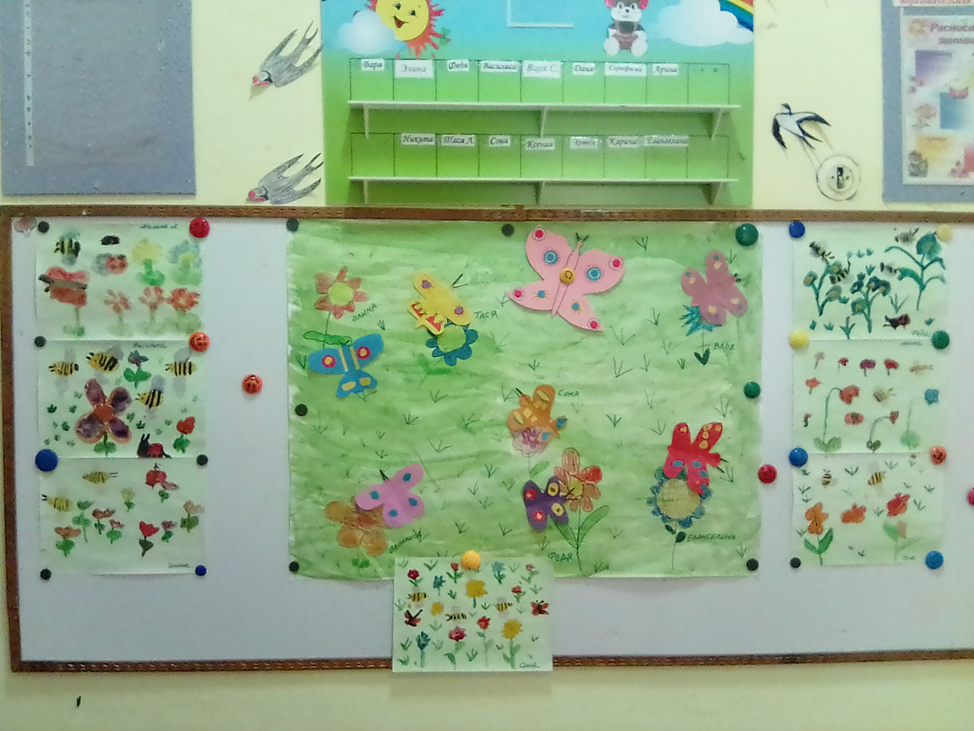 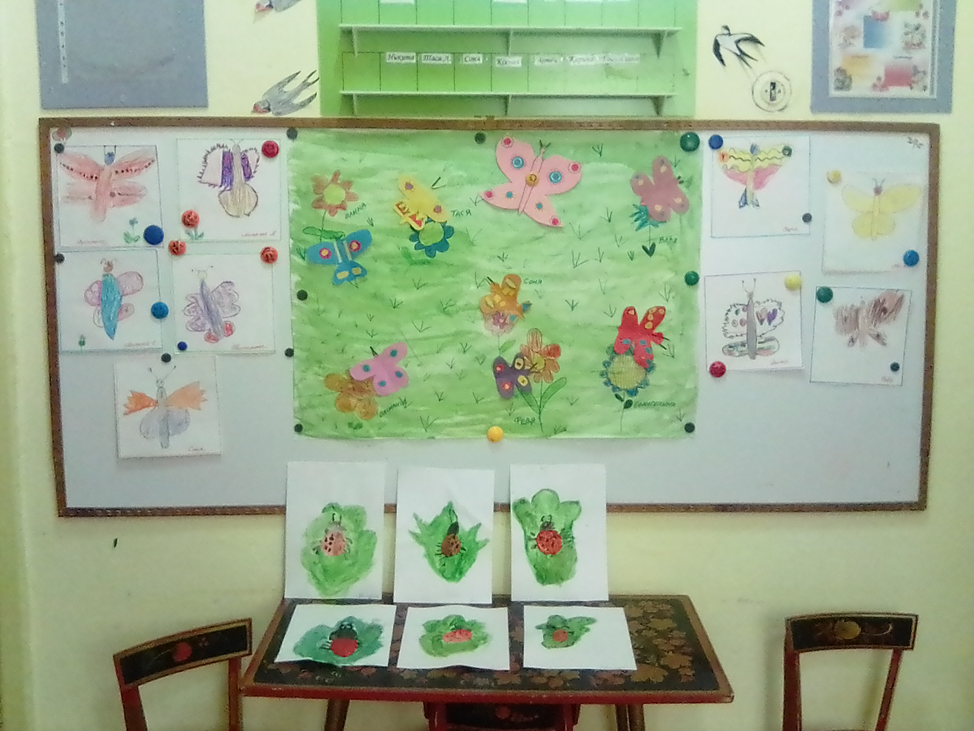 